How Does Your Garden Grow? 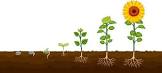 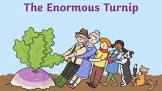 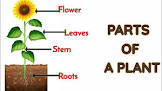 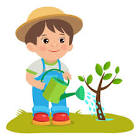 Topic words  Topic words  SeedStemLeavesFlowerRootsSowWaterSoilSunlightPlant